EVALUATION EFFICACITE TIR / POINT 1 : A faire à chaque entrainement, en notant les résultats sur une fiche de suivi, sur plusieurs semaines., pour mesurer ses progrès.EVALUATION DIAGNOSTIQUE Evaluation individuelle (en binôme, 1 joueur/ 1 observateur) sur 10 boules jouées successivementOn marque son % en intensité, en volume et en efficacité sur sa fiche de résultats.EVALUATION AU POINT : TRIANGLE 1/3/5Intensité et volume sur le triangle 1 3 5 (triangle isocèle d’1,50 de côté) Base du triangle à 5,5 pour la benjamins6,5 pour les minimes 7,5 pour les cadets8 pour les juniors 1 boule arrêtée dans le grand triangle : 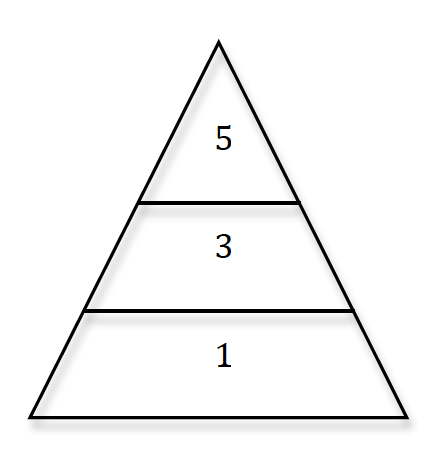 •INTENSITE = 1 •VOLUME = valeur de la zone (lignes au bénéfice du joueur) – 1, 3 ou 5EVALUATION AU TIR : Boule dans la cible Boule cible au centre d’un cercle de 1 m de RAYON - Centre du cercle à : 5,5 pour la benjamins6,5 pour les minimes 7,5 pour les cadets8 pour les juniors INTENSITE : boule loupée = 0             boule touchée = 1 VOLUME : boule loupée = 0	       boule cible touchée = 1	       boule cible sortie du cercle = 3	       palet dans le cercle = 5